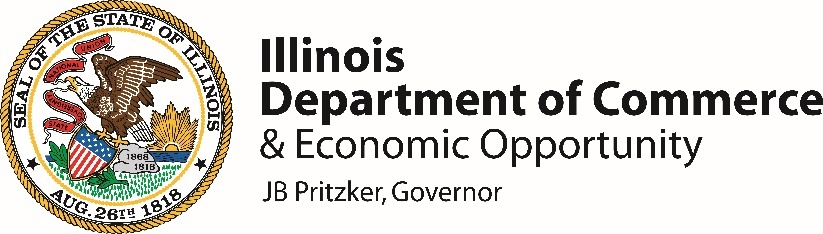 Zero Income AffidavitThe Department requires the Licensee and each individual with invested interest in the business to submit Illinois tax returns for each of the past three years. If the Licensee or individual with invested interest was not legally required to file Illinois tax returns in any or all of the three years prior to the application, a signed and notarized affidavit for each such person must be submitted.Affidavit Form:I,  [name], was not legally required to file an Illinois Income Tax return for one or more years for the reason(s) specified below:I acknowledge that the Department of Commerce and Economic Opportunity will rely upon this affidavit for the purpose of determining the Business Applicant’s eligibility for financial assistance, and that if any information contained herein contains a material misstatement, then the Business Applicant may be denied participation in the program or any financial assistance voided. I declare under penalty of perjury that the above statements are true and correct.State of 	_______________			)									ss	)County of 	_____________			)This affidavit was acknowledged before me on this _____[day] of ___________[month], 2024, by______________________ [name of affiant].Reason202120222023Gross income below filing requirementNonresident with income below filing requirementOther (specify): Other (specify): Printed NameTitleSignature of AffiantDateNotary StampSignature of Notary